Programa de Apoyo a Festivales Culturales y Artísticos (PROFEST)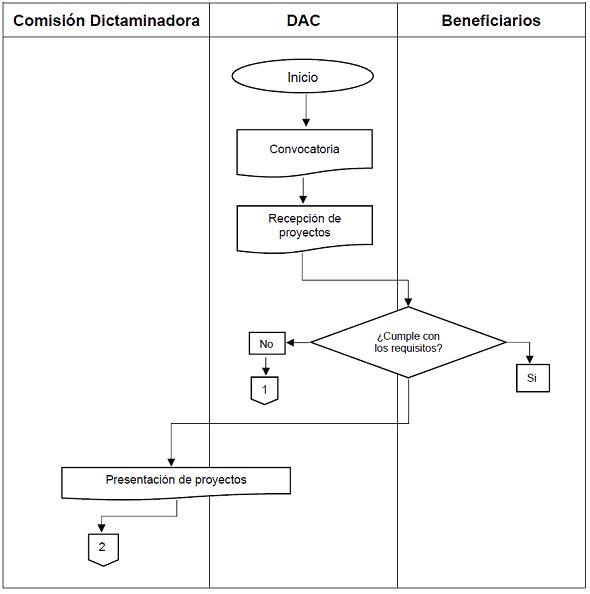 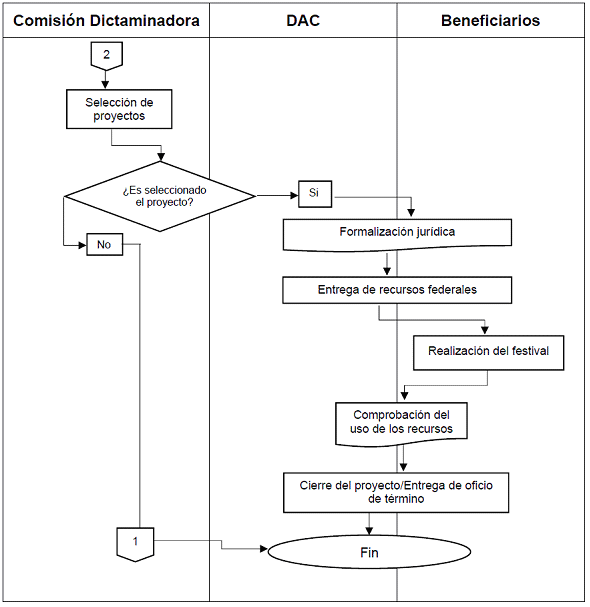 OBJETIVO:  Contribuir junto con las instituciones estatales y municipales de cultura, así como organizaciones de la sociedad civil que tengan como objeto social la difusión cultural, estimular la promoción y difusión del arte y la cultura, a través de la realización de festivales culturales y artísticos de artes escénicas.OBJETIVO:  Contribuir junto con las instituciones estatales y municipales de cultura, así como organizaciones de la sociedad civil que tengan como objeto social la difusión cultural, estimular la promoción y difusión del arte y la cultura, a través de la realización de festivales culturales y artísticos de artes escénicas.OBJETIVO:  Contribuir junto con las instituciones estatales y municipales de cultura, así como organizaciones de la sociedad civil que tengan como objeto social la difusión cultural, estimular la promoción y difusión del arte y la cultura, a través de la realización de festivales culturales y artísticos de artes escénicas.OBJETIVO:  Contribuir junto con las instituciones estatales y municipales de cultura, así como organizaciones de la sociedad civil que tengan como objeto social la difusión cultural, estimular la promoción y difusión del arte y la cultura, a través de la realización de festivales culturales y artísticos de artes escénicas.COBERTURASECTORREQUIERE APORTACIÓNMONTOS DE APOYONacionalCulturaSiLa Comisión Dictaminadora determinará el monto a otorgar para cada proyecto en congruencia con la disponibilidad presupuestaria de la DGVC y de conformidad con los criterios de selección y el cumplimiento de los requisitos estipulados en RO.BENEFICIARIOSCONCEPTO DE APOYOTIPOS DE APOYOTIPOS DE APOYOAtiende a las instituciones estatales y municipales de cultura, universidades públicas estatales, así como a las OSC que tengan como objeto social la difusión cultural, estimular la promoción y difusión del arte y la cultura mediante la realización de festivales culturales y artísticos de artes escénicas.SubsidioApoyo económico para proyectos culturales de festivales culturales y artísticos. Serán en moneda nacional y se realizarán mediante depósito vía transferencia electrónica a la cuenta bancaria que abra la instancia beneficiaria exclusivamente para el proyecto.Apoyo económico para proyectos culturales de festivales culturales y artísticos. Serán en moneda nacional y se realizarán mediante depósito vía transferencia electrónica a la cuenta bancaria que abra la instancia beneficiaria exclusivamente para el proyecto.REQUISITOS DEL PROFESTEntregar a la DAC un expediente que deberá contener:I. Solicitud oficial original (anexo 4 PROFEST) disponible en la siguiente liga: http://vinculacion.conaculta.gob.mx/prensa_convocatorias.html, debidamente integrada, con firma autógrafa del o la representante legal de la instancia postulante, aquella que tenga las facultades de acuerdo a los ordenamientos legales aplicables para obligarse con el CONACULTA.II.     El proyecto cultural que sustentará la solicitud, deberá contener lo siguiente:a)   Antecedentes del festival;b)   Diagnóstico;c)   Justificación;d)   Descripción del proyecto;e)   Objetivo general;f)    Objetivos específicos;g)   Metas cuantitativas;h)   Descripción del impacto socio-cultural del proyecto;i)    Población objetivo;j)    Organigrama operativo para la producción del festival;k)   Cronograma de acciones para la ejecución del proyecto;l)    Lugares de realización de las actividades artísticas; m)  Monto solicitado al CONACULTA;n)   Costo total del festival;o)   Financiamiento/presupuesto en el que se acredite la coinversión del costo total del Festival;p)   Estrategias de difusión, y;q)   Descripción de los mecanismos de evaluación.El proyecto cultural deberá integrarse en el formato establecido (anexo 5 PROFEST), disponible en la siguiente liga: http://vinculacion.conaculta.gob.mx/prensa_convocatorias.htmlSi la instancia postulante respalda a una OSC, ésta deberá incluir síntesis curricular que demuestre su experiencia ininterrumpida en la realización, promoción, desarrollo de festivales culturales y artísticos en, por lo menos, los últimos cinco años.III.    Cronograma, presupuesto y programación confirmada.IV.   Semblanza y cotización de artistas y grupos.V.    Carta compromiso del financiamiento.VI.   Carta bajo protesta de decir verdad de que no gestionan otros recursos federales para este proyecto para evitar duplicidad.VII.   Documentos legales y fiscales de la instancia postulante, de acuerdo a su naturaleza:Si es Instituto, Secretaría o Consejo Estatal de Cultura, fotocopias de:a)   Identificación oficial con fotografía de la o el titular o representante legal que firma la solicitud.b)   Nombramiento de la o el titular de la instancia.c)   Instrumento jurídico de creación.d)   Cédula del RFC.e)   Comprobante de domicilio, no mayor a tres meses.f)    Copia del CFDI cancelado o expedido por cualquier concepto, con los requisitos fiscales de acuerdo con las leyes federales vigentes.Si es Municipio, revisar la Reglas de Operación i)    Acuerdo vigente por el que se delega en las o los titulares de los órganos político-administrativos, la facultad de suscribir convenios de coordinación con el CONACULTA, en caso de tratarse de una delegación política.Si es Instancia de Cultura Municipal, fotocopias de:a)   Documento que acredite la facultad para firmar un convenio y recibir un recurso federal.b)   Identificación oficial con fotografía de la o el titular o representante legal de la instancia de cultural municipal que firma la solicitud.c)   Nombramiento de la o el titular o bien, de la o el representante(s) legal(es) (en su caso).d)   Ley General de Gobierno y Administración Municipal.e)   Cédula del RFC. f)    Comprobante de domicilio no mayor a tres meses.g)   Copia de CFDI, cancelado o expedido por cualquier concepto, con los requisitos fiscales de acuerdo con las leyes federales vigentesVIII. Dispositivos electrónicos de almacenamiento de información, tales como CD o USB, suficientes para contener toda la información solicitada:a)   Formatos debidamente requisitados de acuerdo a la sección de anexos de las RO, apartado PROFEST, numerales 4, 5, 6 y 7, en versión modificable Excel y Word.b)   Evidencias de emisiones anteriores que garanticen la continuidad de realización del festival con el mismo nombre, en formato PDF o JPG. Deberán incluirse versiones escaneadas de carteles, programas de mano, notas periodísticas, además de un mínimo de tres fotografías de diferentes presentaciones artísticas por cada uno de los años de realización.c)   Versión escaneada de los anexos firmados, así como la documentación legal y fiscal en formato PDF.d)   Versión escaneada del acta constitutiva de la OSC, en caso de proyectos respaldados.IX. Para proyectos respaldados, se deberá presentar de manera adicional la siguiente documentación:a)   Carta de conocimiento y autorización de que el titular de la instancia estatal o municipal aprueba la programación con los grupos y lugares propuestos por el organismo realizador del festival, incluidas aquellas actividades que se realizarán fuera de la demarcación correspondiente.b)   Convenio firmado entre la asociación respaldada y la instancia beneficiaria, que establezca que la asociación será la encargada de la realización del festival y la instancia otorgará el recurso aprobado por el CONACULTA para el mismo.c)   Semblanza curricular (1 cuartilla) del organismo respaldado que demuestre su experiencia ininterrumpida en actividades de promoción, desarrollo y fomento a la cultura y las artes en, por lo menos, los últimos cinco años.d)   CLUNI vigente de la OSC.X. Serán proyectos de festivales culturales y artísticos elegibles, aquellos que ofrezcan y demuestren mayores elementos de consistencia, viabilidad e impacto social en la ejecución. Para ello, se tomarán en cuenta las características descritas  en las Reglas de Operación.XI. Cumplir con las bases de participación establecidas en la Convocatoria del PROFEST. Las instituciones postulantes señaladas podrán presentar un proyecto propio y, adicionalmente respaldar un proyecto de alguna OSC que tenga entre su objeto social la promoción y desarrollo cultural y artístico, cuente con CLUNI y compruebe que esta asociación ha desarrollado las emisiones anteriores. 